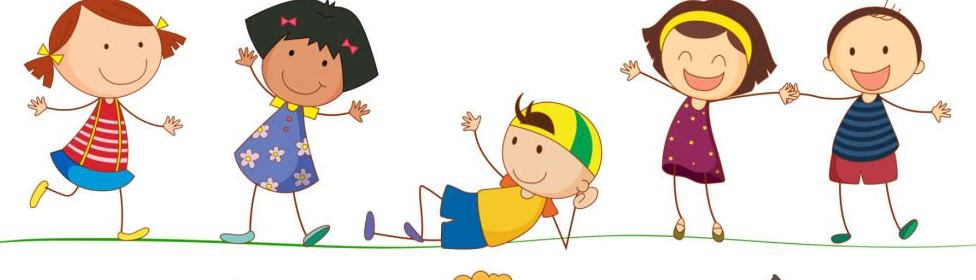 „MOJE PRZEDSZKOLE”KONKURS PLASTYCZNYTERMIN SKŁADANIA PRAC   23.10.2023   FORMAT A4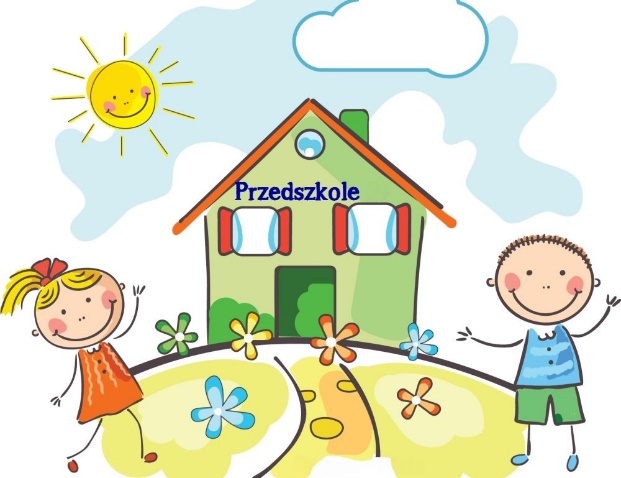 TECHNIKA DOWOLNAPODPIS NA ODWROCIE PRACY;IMIĘ I NAZWISKO DZIECKA ,NAZWA GRUPYORGANIZATORKIMARTYNA JOŃSKABEATA JĘDRASZCZYK                                                                                                              